Más nuevas reglas de calidad de datos en EEUU, ahora están disponibles para su revisión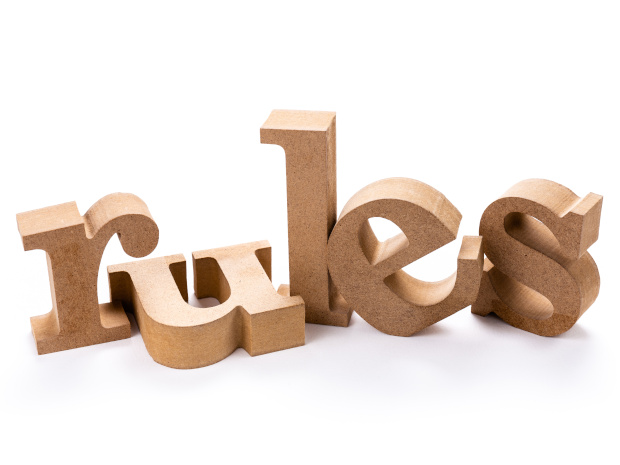 Publicado el abril 22, 2022 por EditorEl Comité de Calidad de Datos de XBRL US (DQC) ha publicado esta semana su 18º conjunto de reglas para un período de revisión pública y comentarios de 45 días, que se extiende hasta el 30 de mayo de 2020. Estas reglas de libre acceso permiten a los declarantes llevar a cabo verificaciones automatizadas en sus informes financieros con formato XBRL y corregir problemas de calidad de datos antes de su presentación a la Comisión de Bolsa y Valores (SEC). Si bien las reglas de validación como estas no pueden detectar todos los errores, son muy buenas para detectar inconsistencias, desajustes y puntos de datos inverosímiles.Las reglas de DQC cubren tanto las NIIF como los informes GAAP de EE. UU., y el último conjunto de reglas agrega cinco nuevas reglas específicas para los solicitantes de GAAP de EE. UU. Se desarrollan a través de consultas con las partes interesadas, con la Junta de Normas de Contabilidad Financiera de los Estados Unidos (FASB) y la Junta de Normas Internacionales de Contabilidad (IASB) actuando como observadores del DQC y proporcionando orientación. El FASB también está incorporando reglas probadas y comprobadas en una Taxonomía de Reglas del Comité de Calidad de Datos (DQCRT) en expansión, que se publica junto con sus taxonomías de informes financieros y actualmente comprende 15 reglas de DQC."Nuestra colaboración con el DQC se basa en la premisa de que establecer un único conjunto de reglas acordadas puede proporcionar una línea de base para la calidad de los datos", dice Louis Matherne, jefe de Desarrollo de Taxonomía en el FASB. "Este enfoque impulsado por la industria está marcando la diferencia a medida que vemos datos de mejor calidad que salen de las presentaciones presentadas a la SEC. Es por eso que incorporamos las reglas DQC en la Taxonomía US GAAP, para alentar su uso por parte de todos los solicitantes".Se alienta a los archivadores, proveedores de datos, inversores, contadores y proveedores de software a proporcionar sus comentarios sobre las reglas propuestas.Lea más aquí o vaya directamente a la revisión aquí.CALIDAD DE DATOS DQC US VALIDACIÓN XBRL US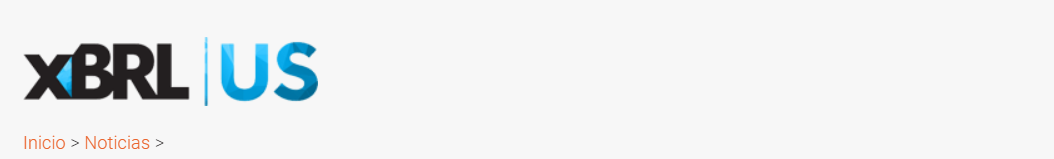 El Comité de Calidad de Datos de XBRL US publica 5 nuevas reglas en el 18º borrador del conjunto de reglas para los declarantes GAAP de EE. UU.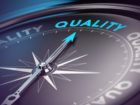 Publicado el miércoles, 20 de abril de 2022El Comité de Calidad de Datos de XBRL US (DQC) ha publicado su 18º Conjunto de Reglas para un período de revisión y comentarios públicos de 45 días, que finaliza el 30 de mayo de 2022. Las reglas DQC disponibles gratuitamente se desarrollan a través de un proceso de colaboración con las partes interesadas al exponer la orientación propuesta y las reglas de validación para comentarios públicos. La Junta de Normas de Contabilidad Financiera (FASB) y la Junta de Normas Internacionales de Contabilidad (IASB) actúan como observadores del DQC. El DQC incorpora la orientación de los creadores de normas de contabilidad para garantizar que los declarantes tengan reglas consistentes y confiables que sean aceptadas por fuentes autorizadas.Este último borrador del conjunto de reglas contiene cinco reglas específicas para los declarantes de US GAAP:Reporting de Inversión por Método de Renta Variable (EMI). Esta regla ayudará a los declarantes a reportar datos de Inversión del Método de Equidad de acuerdo con la guía emitida por el FASB "Modelado Dimensional para Divulgaciones de Entidades Consolidadas y No Consolidadas".Cronograma de Inversiones – Eje de Instrumentos Financieros. Esta regla ayudará a los declarantes a utilizar la dimensión apropiada y alinearse con la guía FASB "Valores de deuda de instrumentos financieros".Enumeraciones extensibles para subtítulos de estados financieros. Esta regla admite el uso correcto por parte de los archivadores de enumeraciones extensibles según lo definido por el FASB.El valor del título coincide con los estados financieros. Esta regla captura las discrepancias entre los elementos de lista extensibles y el estado financiero al que se hace referencia.Eje de ubicación con un solo miembro. Esta regla identifica los casos en los que BalanceSheetLocationAxis o IncomeStatementLocationAxis se utilizan con un solo miembro. En esos casos, deberían haberse utilizado las enumeraciones extensibles."Nuestra colaboración con el DQC se basa en la premisa de que el establecimiento de un único conjunto de reglas acordadas puede proporcionar una línea de base para la calidad de los datos", dijo Louis Matherne, jefe de Desarrollo de Taxonomía en el FASB, "Este enfoque impulsado por la industria está marcando la diferencia a medida que vemos datos de mejor calidad que salen de las presentaciones presentadas a la SEC. Es por eso que incorporamos las reglas DQC en la Taxonomía US GAAP, para alentar su uso por parte de todos los solicitantes".La Junta de Normas de Contabilidad Financiera (FASB) mantiene la Taxonomía de Reglas del Comité de Calidad de Datos (DQCRT) que ha incorporado 15 reglas DQC en la publicación FASB US GAAP Financial Reporting Taxonomy 2022.Las reglas DQC están disponibles gratuitamente para los emisores de US GAAP e IFRS para ayudar a validar sus presentaciones e identificar posibles errores. El uso de reglas DQC ayuda a los emisores a preparar finanzas XBRL consistentes y de alta calidad, al proporcionar comprobaciones automatizadas que prueban los estados financieros con formato XBRL antes de la presentación de la SEC. El DQC se financia a través del XBRL US Center for Data Quality.Los emisores que utilizan las reglas de libre disponibilidad pueden encontrar y corregir errores, para garantizar que los reguladores e inversores reciban datos de buena calidad y la visión más precisa de la salud financiera corporativa. Se alienta a los declarantes, proveedores de datos, inversores, contadores y proveedores de herramientas de preparación a revisar y comentar las reglas propuestas. Acceda a la revisión pública de DQC Rule Set 18: https://xbrl.us/data-quality/rules-guidance/public-review/La solicitud XBRL US Filing Results & Quality Checks permite a los declarantes de la SEC u otras partes interesadas verificar las presentaciones de EDGAR para detectar errores de DQC para cualquier empresa aquí: https://xbrl.us/data-quality/filing-results/Las representaciones gráficas del recuento histórico de errores DQC, categorizados por tipo de regla, se pueden ver aquí: https://xbrl.us/data-quality/filing-results/dqc-results/Los solicitantes tienen acceso inmediato a todas las reglas finales aprobadas, así como al 18º Conjunto de Reglas en revisión pública para que puedan verificar sus presentaciones antes de la presentación de la SEC. Hay varias opciones disponibles para los declarantes:A través de un software que ha sido certificado para ejecutarse con el conjunto de reglas: https://xbrl.us/certificationA través de la herramienta de comprobación XBRL US: https://xbrl.us/checkAl descargar las Reglas Aprobadas y usarlas con Arelle, la versión de código abierto del EDGAR Renderer/Previewer de la SEC: https://xbrl.us/dqc-releasesPara acceder a las reglas y orientaciones aprobadas, vaya a: https://xbrl.us/rules-guidanceEntre los miembros del XBRL US Center for Data Quality se encuentran Altova, el American Institute of CPAs (AICPA), Broadridge Financial Solutions, Certent, una empresa de software de insightsoftware, DataTracks, Donnelley Financial Solutions (DFIN), P3 Data Systems, RDG Filings, Toppan Merrill y Workiva, Inc.Para obtener más información sobre el Comité de Calidad de Datos de XBRL US y el Centro de Calidad de Datos, visite: http://xbrl.us/data-quality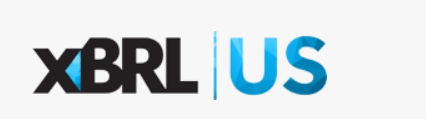 Exposición pública de las reglas y orientación de validaciónPeríodos aproximados de exposición pública para las reglas y directrices de DQC15 de abril – 31 de mayo15 de julio – 31 de agostoNoviembre 15- diciembre 31La revisión y los comentarios públicos son una parte crítica del proceso de mejora de la usabilidad de XBRL presentado ante la SEC. En general, las reglas se consideran para su aprobación dentro de los 45 días posteriores al cierre de la exposición pública para comentarios, y deben implementarse en todas las presentaciones dentro de los 90 días posteriores a la aprobación.En su último período de revisión pública, versión 18, el Comité de Calidad de Datos solicitó comentarios sobre cinco nuevas verificaciones automatizadas, incluidas las actualizaciones de las reglas para los solicitantes que utilizan las taxonomías GAAP de EE. UU., desde el 15 de abril hasta el martes 31 de mayo de 2022.Las últimas versiones de reglas compiladas y el código de implementación de referencia están vinculados a la derecha. Estos recursos se pueden utilizar con Arelle, el procesador XBRL gratuito y de código abierto, y el motor de reglas Xule. Consulte el cronograma en el recuadro para conocer el tiempo aproximado del período de exposición pública.Para cada regla o elemento de orientación que se enumera a continuación, haga clic en el título para revisar su documentación completa. Para publicar sus comentarios, deberá iniciar sesión y aceptar los Términos y condiciones para comentarios públicos. Los comentarios recibidos se pueden revisar sin iniciar sesión.Al proporcionar comentarios sobre orientación o una regla, tenga en cuenta lo siguiente:¿Cuál es la preocupación con la regla propuesta? Por favor, sea lo más específico posible e incluya ejemplos utilizando datos enviados a la SEC.¿Cómo debe revisarse la norma?¿Cómo mejora la revisión de la regla la usabilidad de los datos?Utilice este enlace para obtener comentarios generales sobre todas las reglas y orientaciones.Exposición pública de las reglas y orientación de validación - RSS 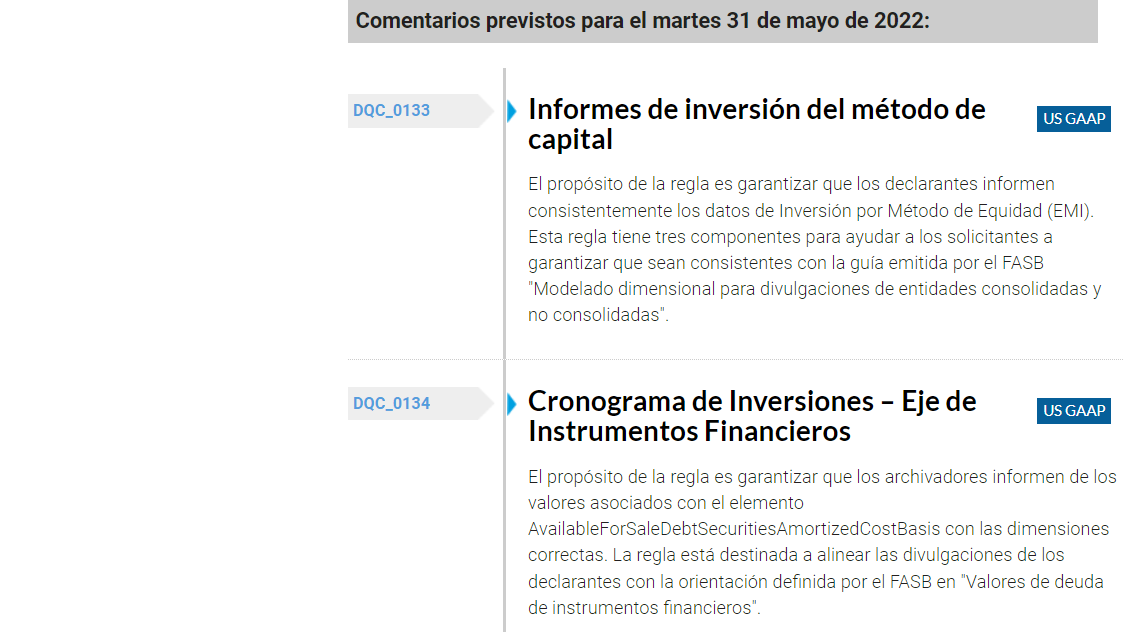 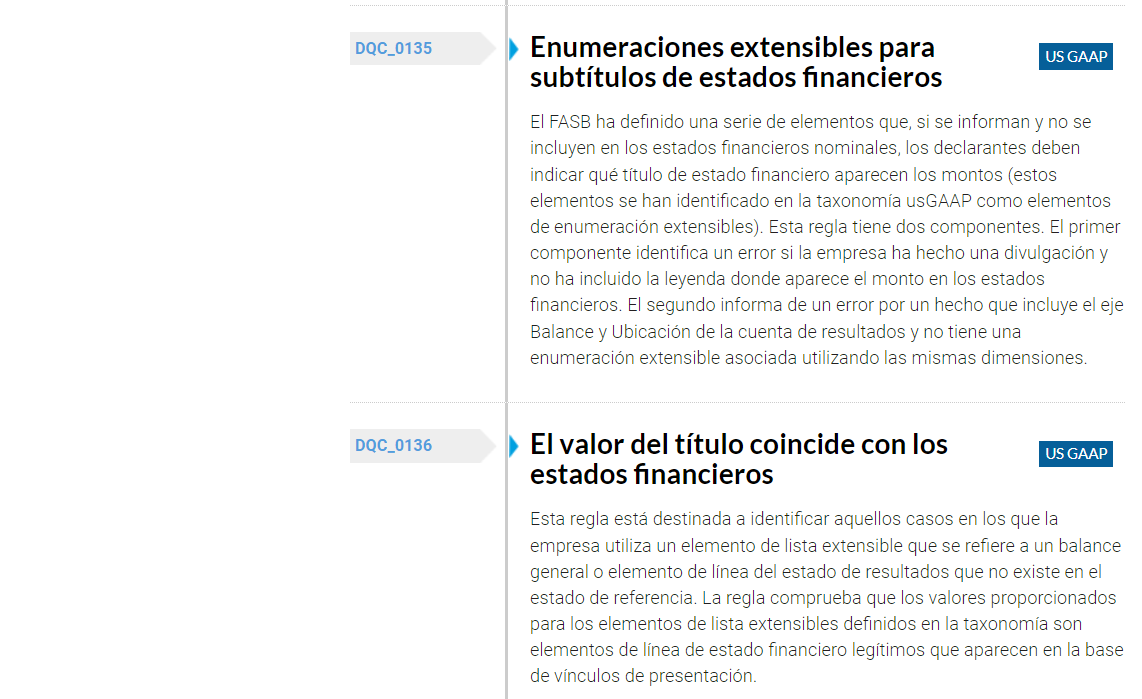 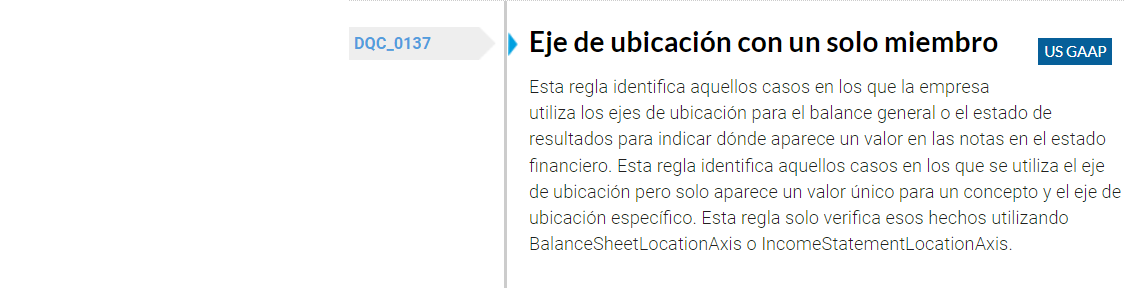 